Miestna občianska poriadková služba v Tachtách 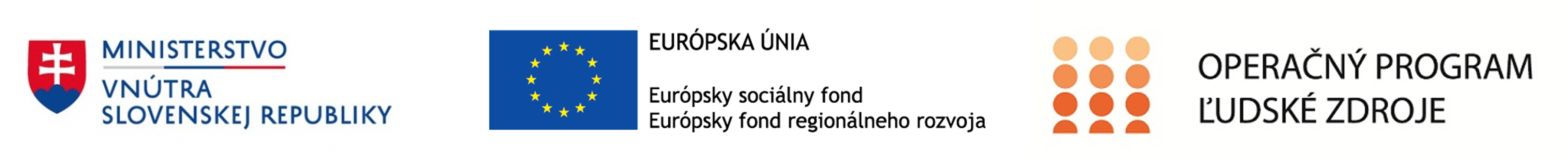 Základné informácieOpis projektuCieľom projektu je zvýšiť finančnú gramotnosť, zamestnateľnosť                                a zamestnanosť marginalizovaných komunít, predovšetkým Rómov na území mesta. Dlhodobo nezamestnaní občania v evidencii UoZ tvoria najpočetnejšiu skupinu znevýhodnených. Patria sem ťažko umiestniteľné osoby s nízkou vzdelanostnou úrovňou, bez kvalifikácie, čo negatívne ovplyvňuje postoj                  k výkonu zamestnania. Nedostatkom je aj nízka úroveň pracovných zručností. Typ aktivity - Podpora systematického poskytovania sociálnych                                  a asistenčných služieb v obciach s prítomnosťou MRK zameraných                      na zvýšenie zamestnateľnosti. Obec má záujem zabezpečiť v oblastiach                    s prítomnosťou MRK poskytovanie sociálnych a asistenčných služieb prostredníctvom činností MOPS v súčinnosti s Policajným zborom SR, najmä: ochranu verejného poriadku v súčinnosti s PZ SR, predchádzaním vzniku konfliktov a prevenciu protiprávneho správania sa          vo vylúčenej lokalite, ochranu súkromného a verejného majetku, predchádzanie poškodzovania majetku obyvateľov MRK ako aj ostatných obyvateľov obce a verejného majetku, ochranu životného prostredia, ohlasovanie požiarov, prevenciu protiprávneho správania pri nakladaní                 s odpadmi, plynulosť a bezpečnosť cestnej premávky, predovšetkým                      v súvislosti s pohybom po komunikáciách Aktivity projektu sú v súlade s princípmi desegregácie, degetoizácie                        a destigmatizácie a to prostredníctvom zabezpečenia poskytovania sociálnych a asistenčných služieb v oblastiach s prítomnosťou MRK prostredníctvom činností MOPS. Obec chce pomocou realizácie projektu zabezpečiť súlad          s princípmi 3D, aby nedochádzalo k prehlbovaniu chudoby   a diskriminácie.                                                                                          Aktivity projektu budú realizované prostredníctvom 4 členov MOPS, ktorí budú dôkladne poznať prostredie a budú disponovať u komunity dostatočnou autoritou. Podporné aktivity sú súčasťou hlavnej aktivity projektu. 
Aktivity projektuPodpora komplexného poskytovania miestnej občianskej poriadkovej služby       v obciach s prítomnosťou MRKVýstupy projektuPočet zamestnancov z MRK poskytujúcich asistenčne služby – 4                                                                                                                                                                                                          Tento projekt sa realizuje vďaka podpore z Európskeho sociálneho fondu v rámci Operačného programu Ľudské zdrojeOdkazy na webové sídla www.employment.gov.skwww.esf.gov.skwww.minv.gov.skwww.ludskezdroje.gov.skwww.partnerskadohoda.gov.sk
Operačný program:  Operačný program Ľudské zdrojePoskytovateľ:	Ministerstvo práce, sociálnych vecí a rodiny SR, v zastúpení Ministerstvo vnútra SRPrijímateľ:	OBEC TACHTYSídlo prijímateľa:Tachty 152, 980 34 Nová BaštaNázov prioritnej osi:Prioritná os 5 - Integrácia marginalizovaných rómskych komunítInvestičná priorita:5.1 Sociálno - ekonomická integrácia marginalizovaných komunít, ako sú RómoviaŠpecifický cieľ:   5.1.2 Zvýšiť finančnú gramotnosť, zamestnateľnosť a zamestnanosť marginalizovaných komunít, predovšetkým RómovNázov projektu:Miestna občianska poriadková služba v TachtáchKód výzvy:  OPLZ-PO5-2017-1Kód projektu:312051J879Typ projektu:Dopytovo-orientovaný projektMiesto realizácie:TachtyZačiatok realizácie:december 2017Ukončenie:november 2020Celkové náklady:100 805,40 €Výška NFP:95 765,13 €